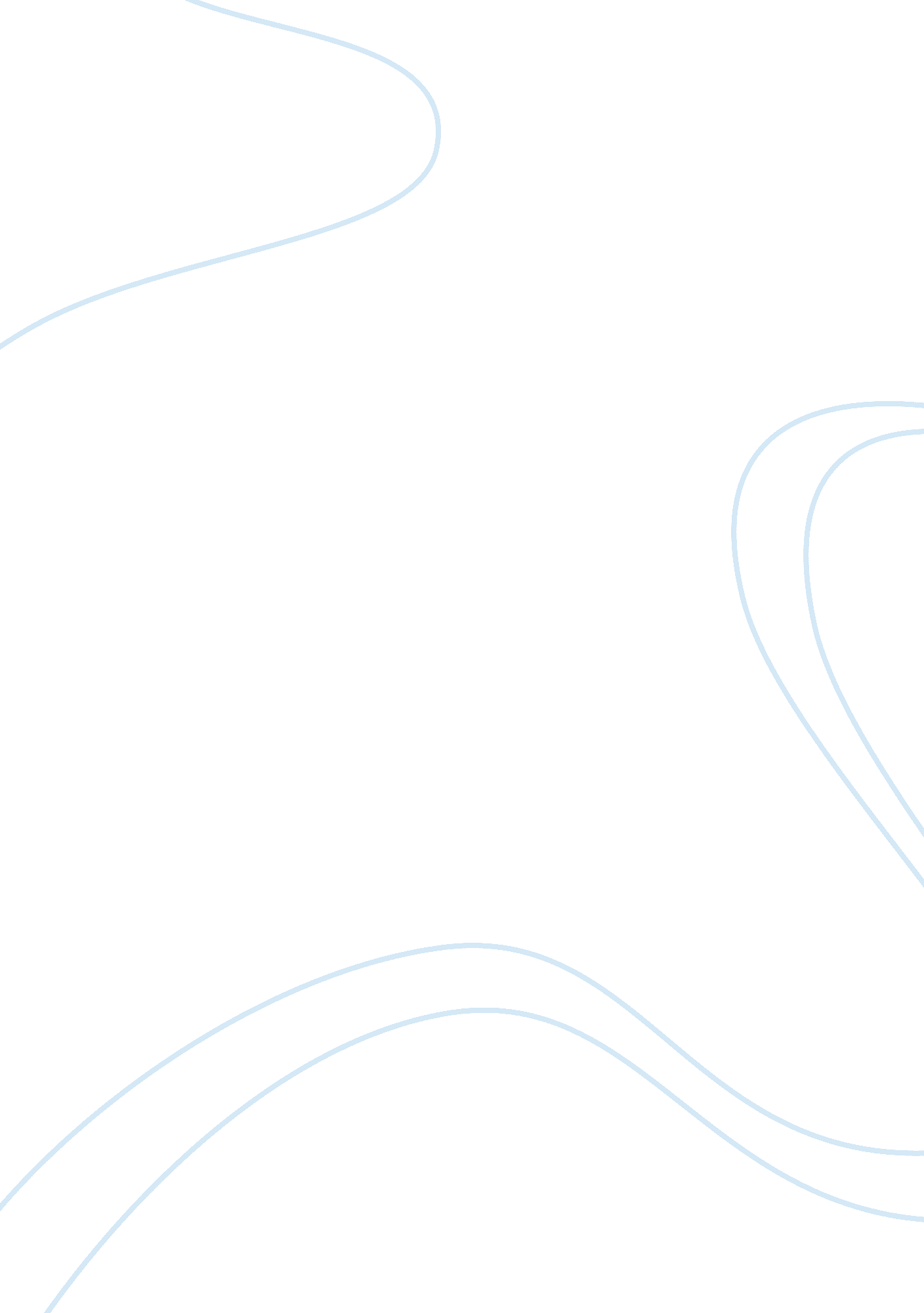 AccountingBusiness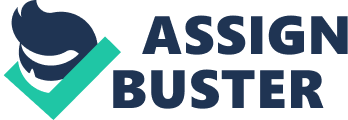 Developing a firm’s corporate charts of accounts Corporate charts of account refer to a list of all accounts that are generated an s a result of the normal day to day firms operations. It is a detailed list arbitrary generated containing all the essential detailed accounts used by the business entity majorly aimed at explaining every single class of the item which involves inflow or outflow of cash. The accounts are critically prepared with the underlying objective of maintaining the firm’s funds while segregating the revenue, equity, assets and liabilities so as to make the all the interested parties conceptualize as well as enabling them have a better understanding of the financial soundness of the firm (Donald, 2007). For a new business, as well as an existing one, in order to continue will its operations, meeting customers need and its objectives of wealth maximization, there is a need to source funds (Steven, 2009). The two broad sources of funds are debt and equity which may vary depending on a number of factors, though not limited to the nature of the firm, its operations and its market repute. The combination of these two sources of funds refers to the firm’s capital structure. In order to achieve the stated objective of the firms four employees as stated in the question, employees numbers are assigned i. e., employee no. 1, 2, 3, and 4. The most appropriate rate of payment is monthly for easy accounting. To achieve this, firm has to generate some accounts in its charts of account including payroll, salaries and wage payable accounts. These accounts are debit (Dr) and credit (Cr) as argued by (Donald, 2007). For effective operation of the business, tangible assets like plant and machinery, computer, motor vehicles equipment, furniture and fittings among others. According to FASB guideline, all these assets are subject to depreciation due to wear and tear as they continue being used. Therefore, accounts like depreciation expense, accumulated depreciation as well as individual assets account should be prepared and be included in the firm’s charts of accounts. An example of journal entries based on charts of accounts is shown bellow. 
JOURNAL 
No. 
ASSETS 
DEBIT 
CREDIT 
125 
Equipment 
12, 000 
135 
accumulated depreciation-Equip. 
7, 000 
LIABILITIES 
210 
Payroll payable 
8, 000 
220 
Payroll tax payable 
2, 000 
240 
Income tax payable 
2, 000 
No. 
EXPENSES 
245 
Wage expenses 
EQUITY 
275 
Dividends 
5, 000 
280 
Retained earnings 
Some of the internal controls which are aimed at reducing the firms overall risk are, compliance with laws and regulation, reliability of financial reporting and effectiveness as well as efficient operation of the firm. 
Reference: 
Steven M. & Bragg, S. 2009. Essentials of Payroll: Management and Accounting. 
Donald, E. Jerry, J. Warfield, & Terry, D. 2007. Intermediate Accounting, Chapter 11 